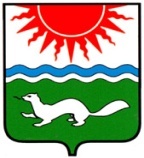 АДМИНИСТРАЦИЯ СОСЬВИНСКОГО ГОРОДСКОГО ОКРУГАПОСТАНОВЛЕНИЕот  20.01.2012 № 29р.п. СосьваО внесении изменений и дополнений в административный регламент предоставления муниципальной услуги «Предоставление информации о результатах сданных экзаменов, тестирования и иных испытаний»В целях приведения административного регламента предоставления муниципальной услуги «Предоставление информации о результатах сданных экзаменов, тестирования и иных испытаний» в соответствие с Федеральным  законом Российской Федерации  от 25.12.2008 г.  № 273-ФЗ «О противодействии коррупции», Областным законом  от 10.03.1999 г. № 4-ОЗ «О правовых актах в Свердловской области», руководствуясь ст.ст. 30.1., 45 Устава Сосьвинского городского округа, администрация Сосьвинского городского округаПОСТАНОВЛЯЕТ:1. Внести изменения и дополнения  в административный регламент  предоставления муниципальной услуги «Предоставление информации о результатах сданных экзаменов, тестирования и иных испытаний», утвержденный постановлением администрации Сосьвинского городского округа от 08.11.2011 г. № 1047:1) пункт 5.8 Раздела V. «Порядок обжалования действий (бездействий) и решений, осуществляемых (принятых) в ходе предоставления муниципальной услуги»  изложить в следующей редакции:«5.8. В исключительных случаях (в том числе при принятии решения о проведении проверки), а также в случае направления запроса другим органам исполнительной власти области, органам местного самоуправления и иным должностным лицам для получения необходимых для рассмотрения обращения документов и материалов начальник «Управления образования» вправе продлить срок рассмотрения обращения не более чем на 30 (тридцать) дней, уведомив о продлении срока его рассмотрения заявителя».2) в Раздел I. «Общие положения» добавить пункт:«1.4. Исполнителями  муниципальной услуги являются работники образовательных учреждений ответственные за исполнение услуги (далее – работники образовательных учреждений).»3) пункт 2.11. Раздела V. «Стандарт предоставления муниципальной услуги» изложить в следующей редакции:«2.11. Помещения  образовательного  учреждения, где предоставляется муниципальная услуга, должны соответствовать санитарно-эпидемиологическим правилам и нормативам «Гигиенические требования к персональным электронно-вычислительным машинам и организации работы. СанПиН 2.2.2/2.4.1340-03» и «Гигиенические требования к естественному, искусственному и совмещенному освещению жилых и общественных зданий. СанПиН 2.2.1/2.1.1.1278-03».Вход в  образовательное учреждение оформлен вывеской с указанием названия учреждения.Помещение для приема посетителей оборудуются противопожарной системой и средствами пожаротушения, системой оповещения о возникновении чрезвычайной ситуации.Каждое рабочее место работника образовательного учреждения должно быть оборудовано персональным компьютером с возможностью доступа к необходимым информационным базам данных, печатающим и сканирующим устройствам.Места информирования в образовательном учреждении, предназначенные для ознакомления посетителей с информационными материалами, оборудуются информационными стендами.Для ожидания в очереди в помещении  должны иметься места для сидения (стулья, скамьи). Количество сидений определяются, исходя из фактической нагрузки и возможности для размещения в здании, и составляет не менее 5 (пяти), а для заполнения необходимых документов  должен иметься  стол, образцы заполнения документов, бланки документов и ручки.Помещения для осуществления муниципальной услуги организованы в виде кабинетов. Кабинеты приема заявителей должны быть оборудованы информационными табличками с указанием: номера кабинета; фамилии, имени, отчества и должности специалиста, осуществляющего предоставление муниципальной услуги.»4) пункт 3.2.  Раздела III. «Административные процедуры»  изложить в следующей редакции:«3.2. Выполнение административных действий в рамках  исполнения муниципальной услуги осуществляется работниками  образовательных учреждений».5) пункт 2.12. Раздела V. «Стандарт предоставления муниципальной услуги» изложить в следующей редакции:«2.12. Консультации по вопросам предоставления муниципальной услуги осуществляет   работник образовательного учреждения при личном контакте с заявителями, а также с использованием средств Интернет, почтовой, телефонной связи и посредством электронной почты. При ответах на телефонные звонки и обращения граждан по вопросу получения муниципальной услуги сотрудник  образовательного учреждения обязан:- начинать ответ на телефонный звонок с информации о наименовании органа (учреждения), в который позвонил гражданин, фамилии, имени, отчестве и должности специалиста, принявшего телефонный звонок;- подробно в корректной форме информировать заинтересованное лицо о порядке получения муниципальной услуги;- при невозможности самостоятельно ответить на поставленные вопросы, переадресовать звонок заявителя на другое должностное лицо;- избегать конфликтных ситуаций, способных нанести ущерб их репутации или авторитету органа местного самоуправления (образовательного учреждения);- соблюдать права и законные интересы заявителей;Консультации предоставляются по следующим вопросам:- о нормативных документах, регламентирующих исполнение муниципальной услуги;- перечня документов, необходимых для предоставления муниципальной услуги, комплектности (достаточности) представленных документов;- времени приема и выдачи документов;- сроков предоставления муниципальной услуги;- порядка обжалования действий (бездействия) и решений, осуществляемых и принимаемых в ходе предоставления муниципальной услуги.».6) пункт 3.6. Раздела III. «Административные процедуры»  изложить в следующей редакции:«3.6. При направлении заявления (запроса) о предоставлении муниципальной услуги почтой или посредством почтовых компьютерных программ, работник   образовательного учреждения, ответственный за получение входящей документации, вносит в базу данных учета входящих документов запись о приеме документов, в том числе:регистрационный номер;дату приема документов;наименование заявителя;наименование входящего документа;дату и номер исходящего документа заявителя;На заявлении проставляется штамп установленной формы с указанием входящего регистрационного номера и дата поступления документов.В день поступления документов работник образовательного учреждения, ответственный за получение входящей документации, все документы передаёт директору образовательного учреждения.»7) в пункте 3.7. Раздела III. «Административные процедуры»  слова «администратор образовательного учреждения» заменить словами «работник образовательного учреждения».8) из Раздела III. «Административные процедуры»  исключить пункт  2.10.2. Опубликовать настоящее постановление в приложении к газете «Сосьвинские вести - Муниципальный вестник».3. Контроль за исполнением настоящего постановления возложить на заместителя главы администрации Сосьвинского городского округа  по социальным вопросам Д.А. Каданцева.Исполняющий обязанностиглавы администрации Сосьвинского городского округа                                                                А.В. Чесноков